Pour solliciter son inscription au stage animateur montagne, le participant doit attester d’une expérience d’observation de randonnées en montagne en présentant une liste de 3 randonnées effectuées en milieu montagnard et en présence d’un animateur montagne diplômé.Ces randonnées doivent avoir été effectuées après le stage « commun montagne ». Elles doivent être planifiées par le futur animateur en amont, décrites de manière qualitative et technique au moyen de la trame jointe, puis font l’objet d’un échange avec l’animateur diplômé ayant été observé en situation au cours de la randonnée.  Liste des randonnéesJe, soussigné(e) (Nom, Prénom) : _________________________________________________  , atteste avoir observé les randonnées listées ci-dessus et sollicite mon inscription au stage Animateur Montagne.Date, signature :Eléments de planification de(s) randonnée(s) (A dupliquer autant de fois que de randonnées observées) RandonnéeRandonnéeRandonnéeGroupeGroupeAnimateur observéAnimateur observéAnimateur observéNuméroDésignationDateNombre de participantsOrigine (nom du club ou contexte d’organisation)NomQualificationAttestation123 Organisateur (club, comité, individu...): Fiche de randonnée n° : _ / 3 Nom et Prénom du randonneur sollicitant son inscription au stage :  Nom et Prénom du randonneur sollicitant son inscription au stage :  Nom de la randonnée : Date de la randonnée :  Massif et sous-massif : Groupe concerné (nombre de participants et provenance club/autre) :Animateur responsable de la randonnée (nom et qualification) :REMPLIR TABLEAU 4x4 Joindre un fonds de carte numérique comportant le projet d’itinéraire et le profilREMPLIR TABLEAU 4x4 Joindre un fonds de carte numérique comportant le projet d’itinéraire et le profilBilan des enseignements et analyse conjointe avec l’animateur observé des différences entre la planification envisagée et la randonnée telle qu’elle s’est déroulée.Facteur humain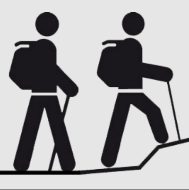 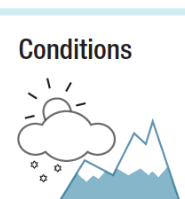 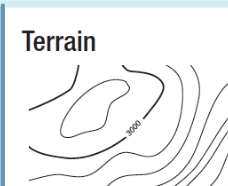 Environnement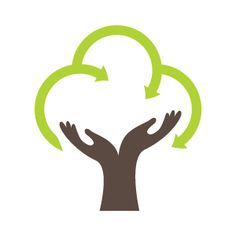 Préparation IPE(CA)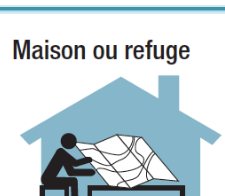 Le groupe (condition physique, technique, motivation, effectif…) : Le(s) leader(s) (état émotionnel, expérience, partage des objectifs, équipement-s…) :Altitude, saison… :Prévisions météo :Ressources des experts locaux :Couverture réseaux / accessibilité secours :Topos, cotation(s) :Itinéraire (passages clés, points de décision, alternatives, tableau de marche…) : L’itinéraire (enjeux environnementaux, accessibilité douce, rencontres locales, soutien économique…) :Le thème / animation (intérêt local, outils pédagogiques…) :VERIFICATION de la COHERENCE du projetVERIFICATION de la COHERENCE du projetVERIFICATION de la COHERENCE du projetVERIFICATION de la COHERENCE du projetVERIFICATION de la COHERENCE du projet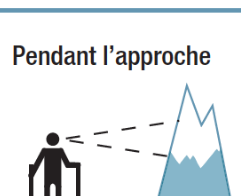 Adaptation - IPECALe groupe (équipement, effectif réel, motivation, émotivité, contraintes horaires…) : Le(s) leader(s) (communication, pièges de l’inconscient…) :Conditions météo (vent, températures, précipitations…) : Couverture réseau / test radio : Comparaison carte (trace GPS) / terrain :Fréquentation et conditions terrain (détrempé, érosion chaleur…) :Contrôle de l’état des milieux naturel et humain (floraison, migrations, désalpe…) :Mesures d’accès temporaires / imprévues :REEVALUATION du projet / risque ?REEVALUATION du projet / risque ?REEVALUATION du projet / risque ?REEVALUATION du projet / risque ?REEVALUATION du projet / risque ?Au cours de la randonnée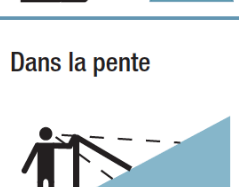 Décision - I(PE)CALe groupe (motivation, fatigue, émotivité, contrôle horaire…)Le(s) leader(s) (communication, pièges de l’inconscient, SOCIAL…) :Visibilité, météo :Configuration du terrain (contrôle passages-clés, difficultés de navigation, difficultés récentes) :Changement d’itinéraire dû à l’environnement (évitement zone sensible ou espèces fragiles…) :Ajustement du thème (cohérence observations, horaire…) :ENSEIGNEMENTS?ENSEIGNEMENTS?ENSEIGNEMENTS?ENSEIGNEMENTS?ENSEIGNEMENTS?A l’issue de la randonnée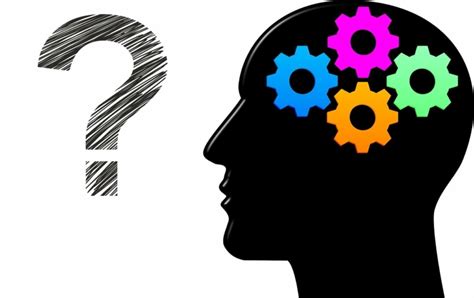 RetexLe groupe (APERO) :Le(s) leader(s) (Retex) :Cohérence saisonnalité / itinéraire : Fiche club Retex (au sein du club/autres clubs) :Retours cartographiques (IGN) et usages (Suricate) :Rationalisation isolement / moyens (accessibilité, réseaux, équipement) : Retex outils pédagogiques (consolidation / évolution / partage) : Retex conditions pédagogiques (bilan horaire et animations) :Retex accessibilité milieu : 